This land is mine.Dido.Rythmique : Bas – Bas – Haut – Haut – Bas – Bas – (Bas – Haut)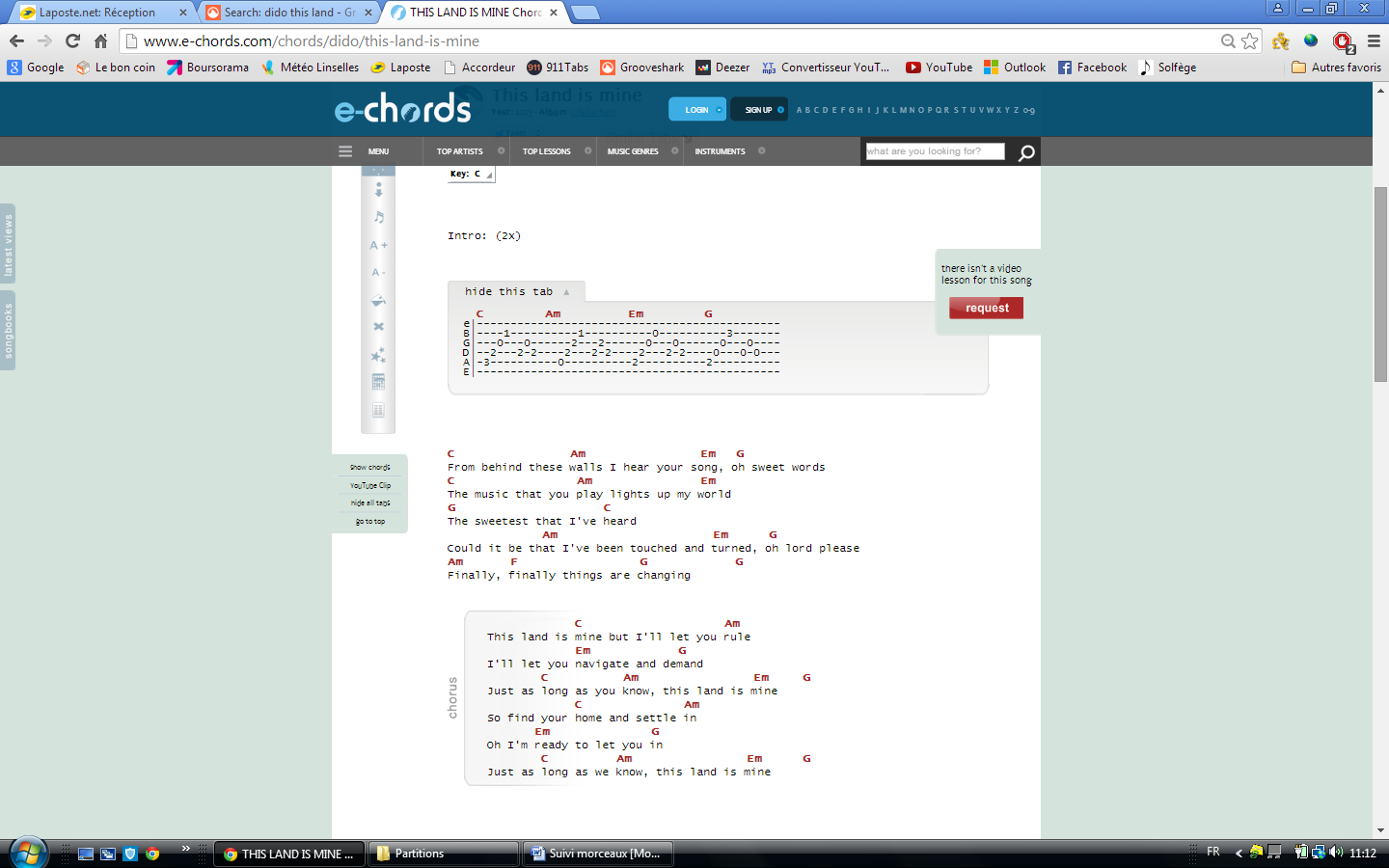 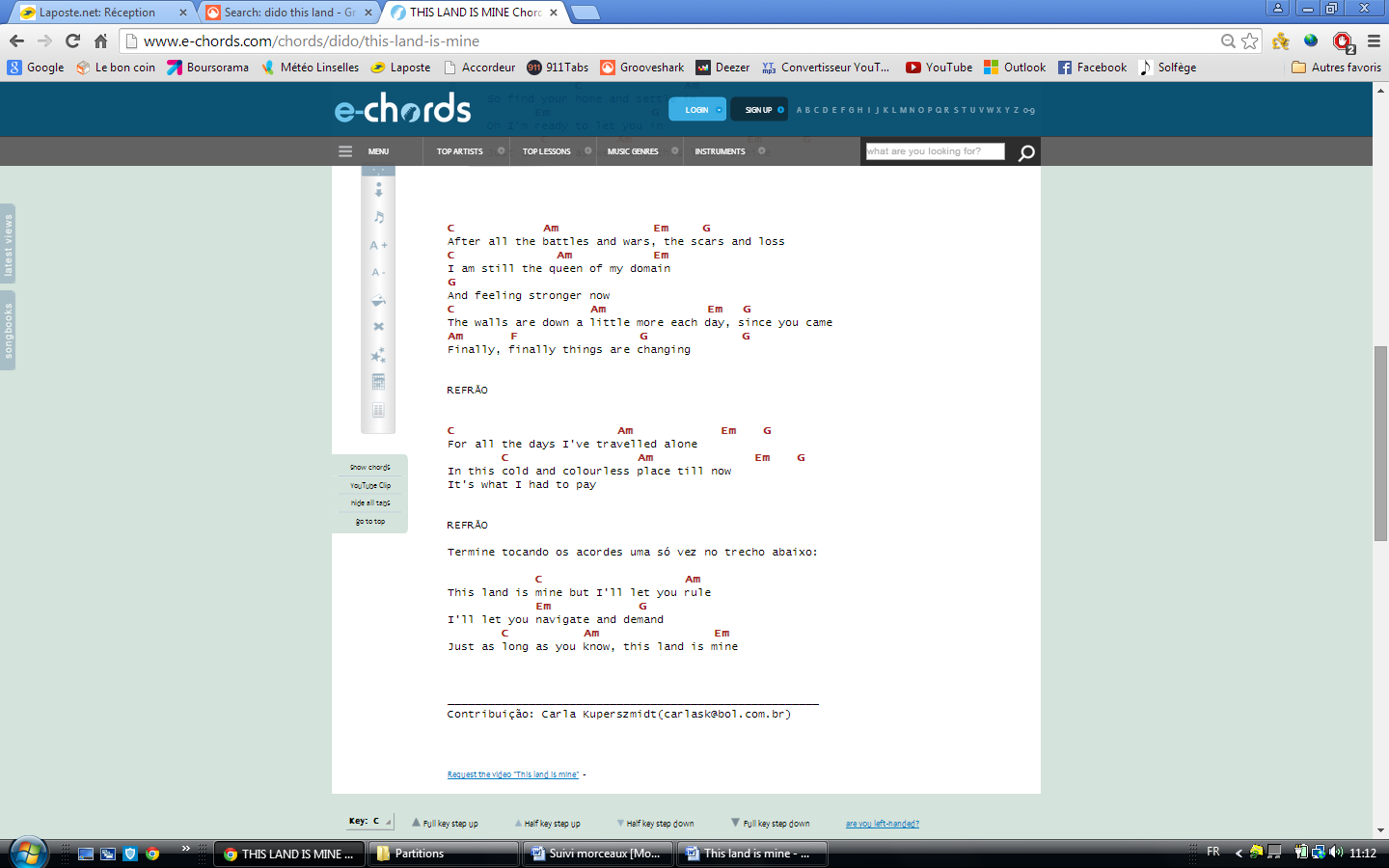 